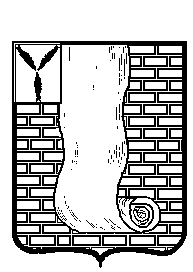 КРАСНОАРМЕЙСКОЕ РАЙОННОЕ СОБРАНИЕСАРАТОВСКОЙ ОБЛАСТИРЕШЕНИЕОб утверждении структуры администрации Красноармейского муниципального                                                                                                                                                                                           района Саратовской областиПриложение к решению Красноармейского районного Собрания от 25.02.2020г.  №     07 Структураадминистрации Красноармейского муниципального районаСаратовской области  от25.02.2020№07  от25.02.2020№07  от25.02.2020№07В соответствии Федеральным законом от 6 октября 2003 г. № 131-ФЗ «Об общих принципах организации местного самоуправления в Российской Федерации», Уставом Красноармейского муниципального района Саратовской области, Красноармейское районное Собрание РЕШИЛО:1.Утвердить структуру администрации Красноармейского муниципального района Саратовской области с 02.03.2020г., согласно Приложению № 1.2. Считать утратившим силу решение Красноармейского районного Собрания от 06.12.2016 № 42 «Об утверждении структуры администрации Красноармейского муниципального района Саратовской области».3. Опубликовать настоящее решение путем размещения на официальном сайте администрации Красноармейского муниципального района в информационно-телекоммуникационной сети «Интернет».Председатель  Красноармейскогорайонного Собрания                                                                        Л.В. Герасимова                                                                          Глава Красноармейскогомуниципального района                                                                 А.В. Петаев                                                                               